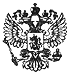 ПРАВИТЕЛЬСТВО ЧУКОТСКОГО АВТОНОМНОГО ОКРУГАПОСТАНОВЛЕНИЕ ПРАВИТЕЛЬСТВА ЧУКОТСКОГО АВТОНОМНОГО ОКРУГА ОТ 24 МАЯ 2013 Г. N 189 "ОБ УСТАНОВЛЕНИИ ЕДИНЫХ ТРЕБОВАНИЙ К ШКОЛЬНОЙ ОДЕЖДЕ И ВНЕШНЕМУ ВИДУ ОБУЧАЮЩИХСЯ ОБЩЕОБРАЗОВАТЕЛЬНЫХ УЧРЕЖДЕНИЙ, ВХОДЯЩИХ В ЧУКОТСКИЙ (НАДМУНИЦИПАЛЬНЫЙ) ОБРАЗОВАТЕЛЬНЫЙ ОКРУГ"В соответствии с подпунктом "а" пункта 2 Перечня поручений Президента Российской Федерации от 18 апреля 2013 года N Пр-877, Правительство Чукотского автономного округаПостановляет:1. Утвердить Единые требования к школьной одежде и внешнему виду обучающихся общеобразовательных учреждений, входящих в Чукотский (надмуниципальный) образовательный округ, согласно приложению к настоящему постановлению.2. Рекомендовать Главам муниципальных районов и городского округа Анадырь Чукотского автономного округа принять исчерпывающие меры по установлению и введению в муниципальных общеобразовательных учреждениях обязательных требований к школьной одежде и внешнему виду обучающихся в соответствии с пунктом 1 настоящего постановления.3. Администрации государственного автономного общеобразовательного учреждения "Чукотский окружной профильный лицей" принять исчерпывающие меры по установлению и введению в учреждении обязательных требований к школьной одежде и внешнему виду обучающихся в соответствии с пунктом 1настоящего постановления.4. Контроль за исполнением настоящего постановления возложить на Департамент образования, культуры и молодежной политики Чукотского автономного округа (Полукшт Д.С.).Приложениек постановлению к ПравительстваЧукотского автономного округаот 24 мая 2013 г. N 189Единые требования
к школьной одежде и внешнему виду обучающихся общеобразовательных учреждений, входящих в Чукотский (надмуниципальный) образовательный округ1. Единые требования к школьной одежде и внешнему виду обучающихся общеобразовательных учреждений, входящих в Чукотский (надмуниципальный) образовательный округ (далее - одежда обучающихся), устанавливаются с целью:обеспечения обучающихся удобной и эстетической одеждой в повседневной школьной жизни;устранения признаков социального, имущественного и религиозного различия между обучающимися;предупреждения возникновения у обучающихся психологического дискомфорта перед сверстниками;укрепления общего имиджа общеобразовательного учреждения, формирования школьной идентичности.2. В соответствии со статьей 28 Федерального закона от 29 декабря 2012 года N 273-ФЗ "Об образовании в Российской Федерации", конкретные требования к одежде обучающихся, к ее цвету, фасону, комплектности и обязательность их исполнения устанавливаются локальным нормативным актом общеобразовательного учреждения, на основании решения органа государственно-общественного управления общеобразовательного учреждения (совета образовательного учреждения, попечительского или управляющего совета, общешкольного родительского собрания и другими органами).3. Общеобразовательные учреждения устанавливают требования к следующим видам одежды обучающихся:1) к повседневной одежде:2) к парадной одежде;3) к спортивной одежде.Парадная одежда используется обучающимися в дни праздников и торжественных линеек.Спортивная одежда используется обучающимися на занятиях физической культуры и спортом.4. Устанавливаемые общеобразовательным учреждением требования к одежде обучающихся не должны становиться препятствием к получению гражданами Российской Федерации образования, гарантированного КонституциейРоссийской Федерации.5. Требования к одежде обучающихся должны соответствовать пункту 2.4 Раздела II санитарно-эпидемиологических правил и нормативов "Гигиенические требования к одежде для детей, подростков и взрослых, товаром детского ассортимента и материалам для изделий (изделиям), контактирующим с кожей человека. СанПиН 2.4.7/1.1.1286-03", утвержденным Постановлением Главного государственного санитарного врача Российской Федерации от 17 апреля 2003 года N 51.6. Требования к одежде обучающихся должны соответствовать природно-климатическим условиям месторасположения общеобразовательного учреждения, месту проведения учебных занятий (помещение или улица), температурному режиму в помещении общеобразовательного учреждения.7. Требования к внешнему виду и одежде обучающихся должны соответствовать общепринятым в обществе нормам делового стиля и светскому характеру одежды.8. Устанавливаемые общеобразовательным учреждением требования к одежде обучающихся, требования к внешнему виду и одежде обучающихся должны носить конкретный характер и содержать исчерпывающие ограничения.9. Обучающимся не рекомендуется ношение в общеобразовательном учреждении одежды, обуви и аксессуаров с травмирующей фурнитурой, символикой асоциальный неформальных молодежных объединений и субкультур, а также пропагандирующих психоактивные вещества и противоправное поведение.10. Решение об обязательности исполнения установленных требований к одежде обучающихся должно приниматься всеми участниками образовательного процесса в соответствии со статьей 26 Федерального закона от 29 декабря 2012 года N 273-ФЗ "Об образовании в Российской Федерации", с учетом материальных затрат малообеспеченных и многодетных семей.О Единых требованиях к школьной одежде и внешнему виду обучающихся общеобразовательных учреждений, входящих в Чукотский (надмуниципальный) образовательный округ.Целями установления Единых требований к школьной одежде и внешнему виду обучающихся общеобразовательных учреждений, входящих в Чукотский (надмуниципальный) образовательный округ, являются: обеспечение обучающихся удобной и эстетичной одеждой в повседневной школьной жизни; устранение признаков социального, имущественного и религиозного различий между обучающимися; предупреждение возникновения у обучающихся психологического дискомфорта перед сверстниками; укрепление общего имиджа общеобразовательного учреждения, формирование школьной идентичности.Конкретные требования к одежде обучающихся, к ее цвету, фасону, комплектности и обязательность их исполнения устанавливаются локальным нормативным актом общеобразовательного учреждения, на основании решения органа государственно-общественного управления общеобразовательного учреждения (совета образовательного учреждения, попечительского или управляющего совета, общешкольного родительского собрания и другими органами).Требования установлены к таким видам одежды обучающихся, как: повседневная одежда; парадная одежда; спортивная одежда.Председатель ПравительстваР.В. Копин